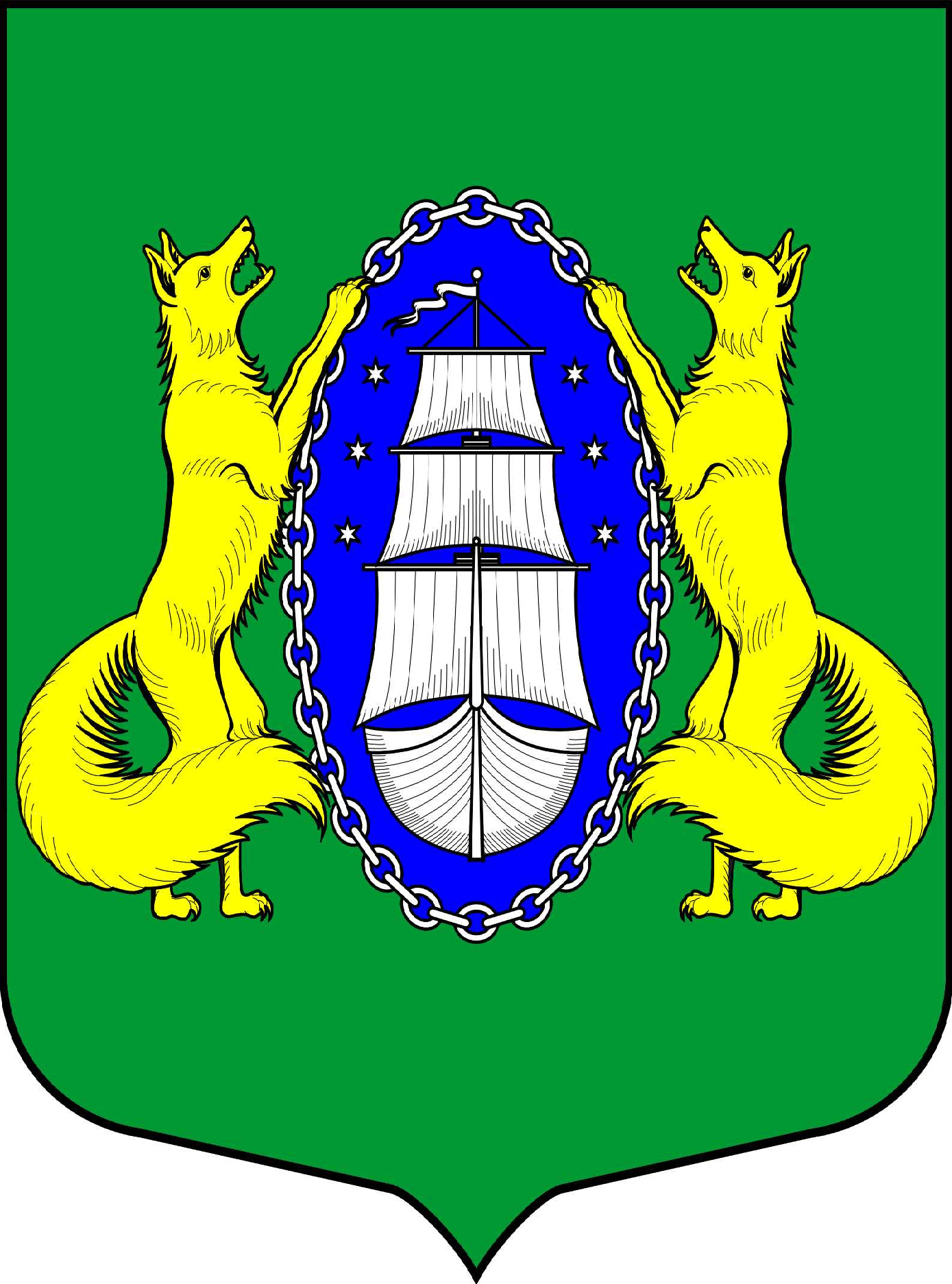 МУНИЦИПАЛЬНОЕ ОБРАЗОВАНИЕ ПОСЕЛОК ЛИСИЙ НОСМУНИЦИПАЛЬНЫЙ СОВЕТР Е Ш Е Н И Е20.10.2016 № 52                                                                                                           Санкт-ПетербургОб утверждении структуры местной администрации муниципального образования поселок Лисий Нос на 01.01.2017 годаВ соответствии с пунктом 8 статьи 37 Федерального закона от 06.10.2003 г. № 131-ФЗ «Об общих принципах организации местного самоуправления в Российской Федерации», Федеральным законом от 02.03.2007 N 25-ФЗ «О муниципальной службе в Российской Федерации», в целях эффективного функционирования аппарата местной администрацииМУНИЦИПАЛЬНЫЙ СОВЕТ РЕШИЛ:Утвердить структуру местной администрации согласно Приложению к данному Решению.  Решение муниципального совета от 10.09.2015 № 46 «Об утверждении структуры местной администрации муниципального образования поселок Лисий Нос» считать утратившим силу.Контроль за исполнением настоящего Решения возложить на главу местной администрации С.В. Федотова. Решение вступает в силу с 1 января.Глава муниципальногообразования                                                                                                            В.М. Грудников